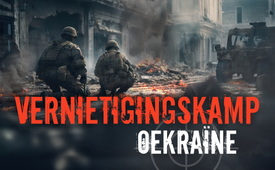 Hoe Oekraïne een vernietigingskamp voor zijn eigen volk aan het worden is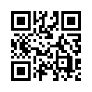 Een noodkreet uit Oekraïne: mannen worden uit hun auto's gerukt, op brute wijze naar het front gedwongen, misbruikt in rekruteringscentra. Tienduizenden proberen te vluchten. Elke dag worden de lichamen van verdronken mannen uit een grensrivier gehaald. Ondertussen klaagt president Zelensky over een gebrek aan moreel en te weinig mannen aan het front. Een nieuwe wet om de mobilisatie aan te scherpen 18-5-2024 is nu bedoeld om de situatie te "verhelpen". Wat de VS "welwillend" steunt met nieuwe wapenleveranties is in werkelijkheid een gigantische misdaad, of zoals de Oekraïense minister van Buitenlandse Zaken macaber maar ondubbelzinnig zegt: "Zij leveren de wapens, wij de mensen."“De Oekraïense president Volodymyr Zelensky heeft problemen in het leger toegegeven. Er is een tekort aan manschappen en het moreel moet worden verbeterd, zei Zelensky. Een nieuwe mobilisatiewet moet deze situatie verhelpen." Zo klonk het in het SRF1 8:00 nieuws op 18 mei.Deze nieuwe, strengere wet op landelijke mobilisatie werd precies op 18 mei van kracht. Hoe genadeloos de maatregelen en straffen zijn bij weigering en welke nieuwe mogelijkheden de wet opent voor het leger, verzuimt de SRF echter te vermelden. SRF is dus medeplichtig aan de misdaden van de Oekraïense regering tegen haar eigen bevolking.Confronteer u met een noodkreet uit Oekraïne, die ook Kla.TV bereikte op 18 mei 2024.Hoe Oekraïne tot een VERNIETIGINGSKAMP wordt voor het EIGEN volk. NIET geschikt voor mensen met zwakke zenuwen.De oorlog in Oekraïne heeft er lange tijd heel vreemd uitgezien. Alles lijkt op een scenario uit Orwells dystopie*1. De oorlog is een voorwendsel geworden om mensen hun burgerrechten en vrijheden volledig te ontnemen. Het lijkt wel een groot wreed experiment op mensen. We hebben hetzelfde experiment al meegemaakt tijdens de coronaperiode, Maar wat er nu gebeurt met de mensenrechten in Oekraïne overtreft ruimschoots de misdaden tegen de menselijkheid uit het verleden.Het is beangstigend om te beseffen dat hetzelfde scenario voor de hele wereld in de pijplijn zou kunnen zitten en ons allemaal in een wereldoorlog zou kunnen storten. Laten we eens kijken hoe diep dit ooit welvarende en vrije land is gezonken.Mannen die de leeftijd van dienstplicht hebben bereikt, mogen het land niet meer verlaten. Tienduizenden mannen proberen het land over bergen en rivieren illegaal te ontvluchten. Bijna elke dag worden er lichamen van verdronken mensen uit de rivier langs de grens met Roemenië gehaald. De omvang van deze vlucht is enorm.*2De overige mannen in het land die verplicht waren om te mobiliseren, d.w.z. degenen tussen de 18 en 60 jaar oud, werden opgepakt in de straten van de stad, geslagen en gedwongen om naar het front te gaan. De omvang van deze wreedheden is niet in te schatten, ze vinden plaats in alle delen van Oekraïne. Er zijn wegversperringen op straat waar een man met geweld uit zijn auto rechtstreeks naar de frontlinie kan worden gebracht, ook al blijven zijn vrouw en kinderen in de auto. De militaire commissarissen hebben ook aangekondigd dat de nieuwe mobilisatiewet hen het recht geeft om huisbezoeken af te leggen met de mogelijkheid om in te breken. Niet alleen gewone mannen worden onder dwang gerekruteerd, ook parlementsleden en jongeren die amper 18 jaar oud zijn. Er zijn steeds meer gevallen van mannen die sterven in de rekruteringscentra na zware mishandeling. Noch de president, noch de regering reageert op de wetteloosheid van de politie en het personeel van de rekruteringscentra. Niet alleen de grondwet en de Europese waarden worden geschonden, maar ook de fundamentele menselijke normen en moraal. Mensen vinden niet eens bescherming in de rechtbanken.De volgende filmbeelden zijn niet voor zwakke zenuwen.*3 De Oekraïense regering heeft zichzelf veranderd, van dienaren van het volk, in een regering die zich ten koste van haar Europese partners en de Verenigde Staten van het volk ontdoet. Permanente missies van de Europese Unie zoals de OVSE, UNICEF en anderen doen alsof ze deze mensenrechtenschendingen niet opmerken. en zijn dus medeplichtig aan de massale uitroeiing van Oekraïense burgers. Daar zelfs militaire generaals in de wereld en in Oekraïne zelf, beseffen dat het onmogelijk is om Rusland militair te verslaan, moet deze aanhoudende oorlog zeker andere doelen hebben. De fysieke vernietiging van mensen en de vernietiging van mensenrechten. Het is een feit dat het allemaal een berekening moet zijn, een berekende kwestie. Immers, toen Oekraïne maanden geleden opnieuw de VS en haar Europese partners om steun vroeg in de vorm van een wapenlevering om de Russen het hoofd te kunnen bieden, gebeurde er heel lang niets. Pas toen de Oekraïense Verkhovna Rada*4 op 18-05-2024 een nieuwe wet aannam om de mobilisatie aan te scherpen, stemde het Amerikaanse Congres voor de overhandiging van een nieuw wapenpakket. Minister Kuleba*5 zei ondubbelzinnig: "Zij zorgen voor de wapens, wij voor de mensen." Het lijkt er duidelijk op dat ze geen snelle overwinning op de Russen willen, maar deze oorlog zo lang mogelijk willen laten duren. We worden als land uitgekleed, wapens zijn alleen beschikbaar tegen mensen die naar het front worden gestuurd en geld alleen tegen delen van de economie en tegen land en grondstoffen.Maar het is niet de overheid zelf die mensen mishandelt, het zijn altijd burgers die hun bevelen in domme gehoorzaamheid opvolgen en hun medeburgers vernederen. De "mensenvangers" voor het front, die de gedwongen rekrutering uitvoeren, zijn ook Oekraïners die op deze manier zelf het front kunnen ontlopen en zeer gemotiveerd zijn door betaling in dollars. De regering vernietigt dus eigenhandig haar eigen volk door de een tegen de ander op te zetten en de haat aan te wakkeren via de gekochte media. Als de oorlog eens voorbij is en de tribunalen voor oorlogsmisdaden beginnen, zitten vaak de verkeerde mensen in de beklaagdenbank. De echte criminelen zijn er tot nu toe erg goed in geweest om op de achtergrond te blijven. Mensen, doe niet zo dom om je eigen mensen te vernederen en te beperken! De echte touwtrekkers willen alleen dat mensen elkaars hoofd inslaan van blinde woede zodat zij ongestoord kunnen handelen. Maar wereldwijd draait de wind steeds meer. De mensen zijn in beweging en zeer binnenkort zullen de echte criminelen in alle landen in de beklaagdenbank zitten, en het oordeel behoort aan het volk.1: Dystopie is een samenleving met akelige kenmerken. Een dystopie is het tegenovergestelde van een utopie die juist een bijzonder aangename samenleving voorstelt. Het woord is afgeleid van het Griekse δυσ-, dat een negatie inhoudt of "moeilijk", "slecht" betekent, en het Griekse τόπος, "plaats, landschap".2: VIDEO: Een dappere Oekraïense man bedwingt de grensrivier de Theiss: https://topwar.ru/240339-ukrainskomu-uklonistu-hvatilo-sil-pereplyt-reku-tisa-i-za-dve-minuty-okazatsja-v-rumynii.html?ysclid=lwicgwomjw4128800123: VIDEO: Een kijkje in het werk van de TERRITORIALE CENTRA IN HUN VOLLEDIGE UITVOERING: https://www.youtube.com/watch?v=yqsA5LDTgmM4: Verkhovna Rada = Raad van Bestuur, wetgevend orgaan5: Oekraïense minister van Buitenlandse Zakendoor bb/thb/abuBronnen:Ein mutiger Kriegsdienstverweigerer bezwingt den Fluss Theiss auf der Flucht:
(Een moedige dienstweigeraar bedwingt op de vlucht de rivier de Tisza:)
https://topwar.ru/240339-ukrainskomu-uklonistu-hvatilo-sil-pereplyt-reku-tisa-i-za-dve-minuty-okazatsja-v-rumynii.html?ysclid=lwicgwomjw412880012

Territoriale Erfassungszentren in Aktion:
( Territoriale registratiecentra in actie:)
https://www.youtube.com/watch?v=yqsA5LDTgmM

Besetzung ukrainischer Städte durch Mobilisierungskommandos:
( Bezetting van Oekraïense steden door mobilisatietroepen:)
https://readovka67.ru/news/191434?ysclid=lwfhwlxson830049589

Waffen im Tausch gegen Mobilisierungsgesetz:
(Wapens in ruil voor mobilisatiewet:)
https://ctrana.one/news/464667-v-ukraine-otsrochku-ot-mobilizatsii-poluchili-bukmekerskie-firmy-i-dostavka-glovo.htmlAanvullende uitzendingen over dit onderwerp:À qui profite la guerre entre l'Ukraine et la Russie ? – Un Ukrainien concerné pose des questions critiques (FRA) www.kla.tv/27856 EU-afgevaardigde waarschuwt: Oekraïne oorlog jaagt hele generatie de dood in (NL) www.kla.tv/26992 “Vrouwen zijn het beu om soldaten te baren” (NL) www.kla.tv/23880 „Mama, waarom?“ – over de oorlog in de Oekraïene (NL) www.kla.tv/24039Kla.TV – Het andere nieuws ... vrij – onafhankelijk – ongecensureerd ...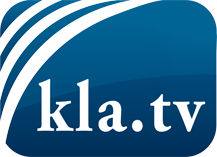 wat de media niet zouden moeten verzwijgen ...zelden gehoord van het volk, voor het volk ...nieuwsupdate elke 3 dagen vanaf 19:45 uur op www.kla.tv/nlHet is de moeite waard om het bij te houden!Gratis abonnement nieuwsbrief 2-wekelijks per E-Mail
verkrijgt u op: www.kla.tv/abo-nlKennisgeving:Tegenstemmen worden helaas steeds weer gecensureerd en onderdrukt. Zolang wij niet volgens de belangen en ideologieën van de kartelmedia journalistiek bedrijven, moeten wij er elk moment op bedacht zijn, dat er voorwendselen zullen worden gezocht om Kla.TV te blokkeren of te benadelen.Verbindt u daarom vandaag nog internetonafhankelijk met het netwerk!
Klickt u hier: www.kla.tv/vernetzung&lang=nlLicence:    Creative Commons-Licentie met naamgeving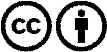 Verspreiding en herbewerking is met naamgeving gewenst! Het materiaal mag echter niet uit de context gehaald gepresenteerd worden.
Met openbaar geld (GEZ, ...) gefinancierde instituties is het gebruik hiervan zonder overleg verboden.Schendingen kunnen strafrechtelijk vervolgd worden.